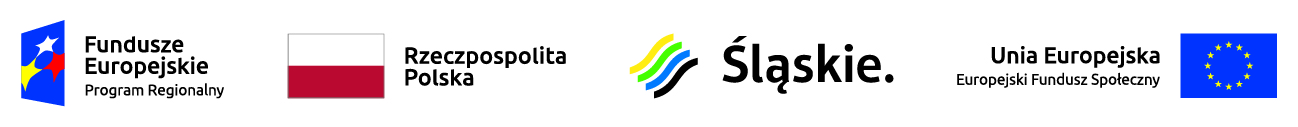 Wykaz zmian dla Pakietu Aplikacyjnego nr RPSL.11.01.03-IZ.01-24-334/19 Regionalnego Programu Operacyjnego Województwa Śląskiego na lata 2014-2020, dla Osi Priorytetowej XI Wzmocnienie potencjału edukacyjnego, Działania 11.1 Ograniczenie przedwczesnego kończenia nauki szkolnej oraz zapewnienie równego dostępu do dobrej jakości edukacji elementarnej, kształcenia podstawowego i średniego, Poddziałania 11.1.3 Wzrost upowszechnienia wysokiej jakości edukacji przedszkolnej - konkursRegulamin KonkursuRegulamin KonkursuRegulamin KonkursuRegulamin KonkursuPunkt Treść przed zmianąTreść po zmianie2.1Nabór wniosków o dofinansowanie projektów będzie prowadzony od dnia 30.09.2019 r. (od godz.0:00:00) do dnia 18.11.2020 r. (do godz. 12:00:00). Wnioski złożone po upływie terminu zamknięcia naboru będą pozostawione bez rozpatrzenia (decyduje data złożenia wniosku 
za pośrednictwem jednej z platform wymienionych w pkt 2.7.1). 
W uzasadnionych przypadkach IOK dopuszcza możliwość składania wniosku w innej formie niż wskazana w pkt 2.7.1.Nabór wniosków o dofinansowanie projektów będzie prowadzony od dnia 30.09.2019 r. (od godz.0:00:00) do dnia 13.01.2020 r. (do godz. 12:00:00). Wnioski złożone po upływie terminu zamknięcia naboru będą pozostawione bez rozpatrzenia (decyduje data złożenia wniosku 
za pośrednictwem jednej z platform wymienionych w pkt 2.7.1). 
W uzasadnionych przypadkach IOK dopuszcza możliwość składania wniosku w innej formie niż wskazana w pkt 2.7.1.2.1Orientacyjny termin rozstrzygnięcia konkursu oraz orientacyjny czas trwania oceny projektów – maj 2020 roku.Orientacyjny termin rozstrzygnięcia konkursu oraz orientacyjny czas trwania oceny projektów – lipiec 2020 roku.2.2Wsparcie w zakresie poprawy jakości wychowania przedszkolnego (lit. b, c i d) może być realizowane bez konieczności tworzenia nowych miejsc wychowania przedszkolnego jedynie w gminach, w których poziom upowszechnienia edukacji przedszkolnej przekroczył wartość wskazaną w Umowie Partnerstwa (zwanej dalej: UP) na rok 2023 (załącznik nr 8 do niniejszego Regulaminu).Wsparcie w zakresie poprawy jakości wychowania przedszkolnego (lit. b, c i d) może być realizowane bez konieczności tworzenia nowych miejsc wychowania przedszkolnego jedynie w gminach, w których poziom upowszechnienia edukacji przedszkolnej przekroczył wartość wskazaną w Umowie Partnerstwa (zwanej dalej: UP) na rok 2023 (załącznik nr 8 lub odpowiednio 8a do niniejszego Regulaminu).5.1.7Zgodnie z niżej przedstawionym schematem procesu oceny wniosków IOK określa orientacyjny termin rozstrzygnięcia konkursu oraz zakończenia oceny wniosków na miesiąc maj 2020 r. przy założeniu, że ocenie będzie podlegać więcej niż 40 wniosków. Zgodnie z niżej przedstawionym schematem procesu oceny wniosków IOK określa orientacyjny termin rozstrzygnięcia konkursu oraz zakończenia oceny wniosków na miesiąc lipiec 2020 r. przy założeniu, że ocenie będzie podlegać więcej niż 40 wniosków. 13Załącznik nr 8 Lista gmin, w których poziom upowszechnienia edukacji przedszkolnej przekroczył  wartość wskazaną w UP na rok 2023, tj. 88,82%;Załącznik nr 8 Lista gmin, w których poziom upowszechnienia edukacji przedszkolnej przekroczył  wartość wskazaną w UP na rok 2023, tj. 88,82% (obowiązuje dla projektów złożonych do dnia 18.11.2019 roku);Załącznik nr 8a Lista gmin, w których poziom upowszechnienia edukacji przedszkolnej przekroczył  wartość wskazaną w UP na rok 2023, tj. 88,82% - aktualizacja o dane z 2018 roku (obowiązuje dla projektów złożonych od dnia 19.11.2019 roku);